www.idet.paris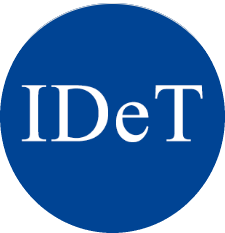 Merci de remplir cette fiche et de la renvoyer à secretariat@idet.parisInformations complémentaires sur votre parcours professionnel:Si vous souhaitez bénéficier d’une prise en charge par un fonds de formation, merci de nous préciser le nom de cet organisme et les documents dont vous avez besoin.***Tarifs : 150€ par session d’une journée - 1050€ pour 2024L’engagement se prend pour l’année après la 1ère session. Le règlement s'effectue à chaque session; un premier versement à titre d’acompte (de 150€) est demandé à la signature du contrat.***Nom : Prénom : N°de téléphone : Adresse email : Adresse de Facturation : DIPLÔMES, dates :FORMATIONS À LA PSYCHOTHÉRAPIE, dates :Travaillez-vous en libéral ? …… En institution ?……  Nombre d’année(s) d’exercice comme thérapeute :